Uitvaartzorg De Pauw
Beerlegemsebaan 45
9630 Zwalm
Tel: 055 49 90 12
E-mail: Roland@depauwzwalm.be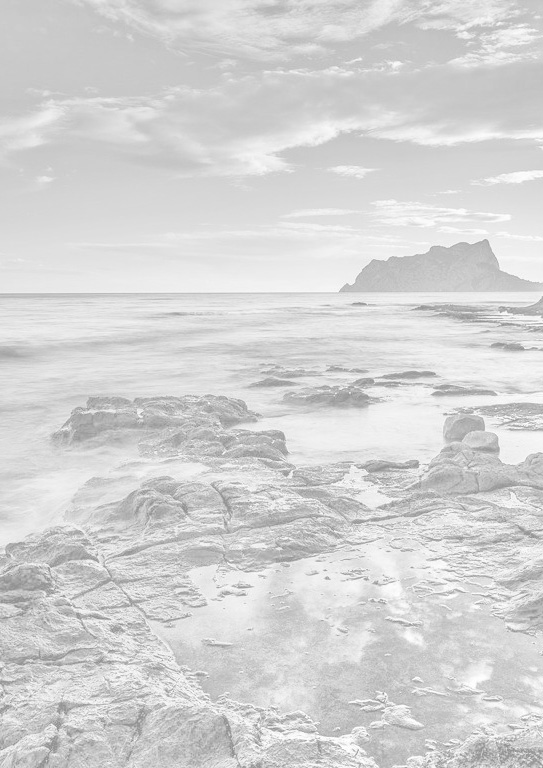 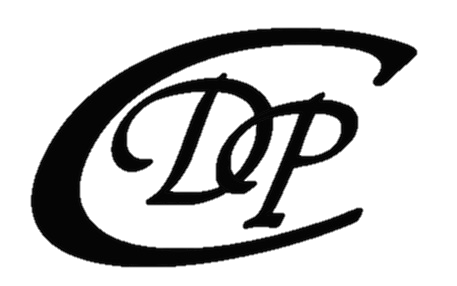 Naar aanleiding van de maatregelen die de overheid heeft genomen in verband met het Coronavirus, zal de uitvaart doorgaan in intieme kring.U kan uw medeleven of een persoonlijke boodschap nalaten voor de nabestaanden in rouw, door op de site te condoleren. 